NEW MERCHANDISEThe Beebe School PTO sells high quality embroidered and screen-printed items.  Show your Beebe School Spirit and purchase any of the new items listed on the back of this page.  The Beebe PTO has samples of these items.  If you would like to see them, please contact us. Also, to see available colors, look for our merchandise display case in the main lobby of the school.If you would like to purchase any item, please fill out the attached order form and return it to the school with your child in an envelope marked “PTO”, along with your full payment in the form of cash or check.  Please make checks payable to “Beebe School PTO”.  Any returned checks will be charged a $20.00 fee.The PTO will submit orders on the last Friday of each month.  Orders will be delivered within 2-3 weeks.**All items are custom ordered.  There will be NO RETURNS.**If an item is unavailable, you will be notified and may choose another item or get your money back.Please note that the “1970’s Vintage Logo” (available only on the sweatshirts) is designed to look worn.This is not a defect!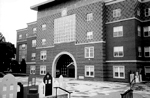 Beebe School PTObeebepto@yahoo.com403 Pleasant Street, Malden, MA 02148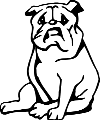 